Найти уравнение касательной к графику функции f(x) в точке с абсциссой х.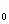 1. f(x)=-x-4x+2,          х=-1.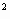 2. f(x)=-x+6x+8,          х=-2.3. f(x)=x+5x+5,            х=-1.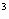 4. f(x)=2cosx,                 х=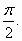 5.  f(x)=tgx,                     х=        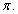 